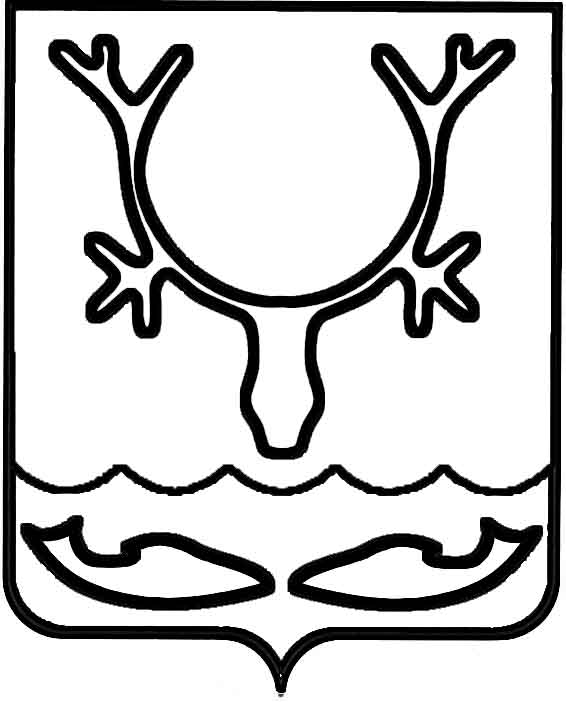 Администрация МО "Городской округ "Город Нарьян-Мар"ПОСТАНОВЛЕНИЕот “____” __________________ № ____________		г. Нарьян-МарО внесении изменения в перечень муниципального имущества, предназначенного для передачи во владение и (или) в пользование субъектам малого и среднего предпринимательства и организациям, образующим инфраструктуру поддержки субъектов малого и среднего предпринимательстваВ соответствии с положением "О порядке формирования, ведения, обязательного опубликования перечня муниципального имущества, предназначенного для передачи во владение и (или) в пользование субъектам малого и среднего предпринимательства и организациям, образующим инфраструктуру поддержки субъектов малого и среднего предпринимательства", утвержденным постановлением Администрации МО "Городской округ "Город Нарьян-Мар" от 27.05.2015 № 640, Администрация МО "Городской округ "Город Нарьян-Мар"П О С Т А Н О В Л Я Е Т:Внести изменение в перечень муниципального имущества, предназначенного для передачи во владение и (или) в пользование субъектам малого и среднего предпринимательства и организациям, образующим инфраструктуру поддержки субъектов малого и среднего предпринимательства, утвержденный постановлением Администрации МО "Городской округ "Город Нарьян-Мар" от 26.10.2015 № 1217 (с изменением, внесенным постановлением Администрации МО "Городской округ "Город Нарьян-Мар" от 17.12.2015 № 1456), исключив строку 1.Опубликовать настоящее постановление в официальном бюллетене городского округа "Город Нарьян-Мар" "Наш город", разместить в сети Интернет на официальном сайте Администрации МО "Городской округ "Город Нарьян-Мар".1502.2016122Глава МО "Городской округ "Город Нарьян-Мар" Т.В.Федорова